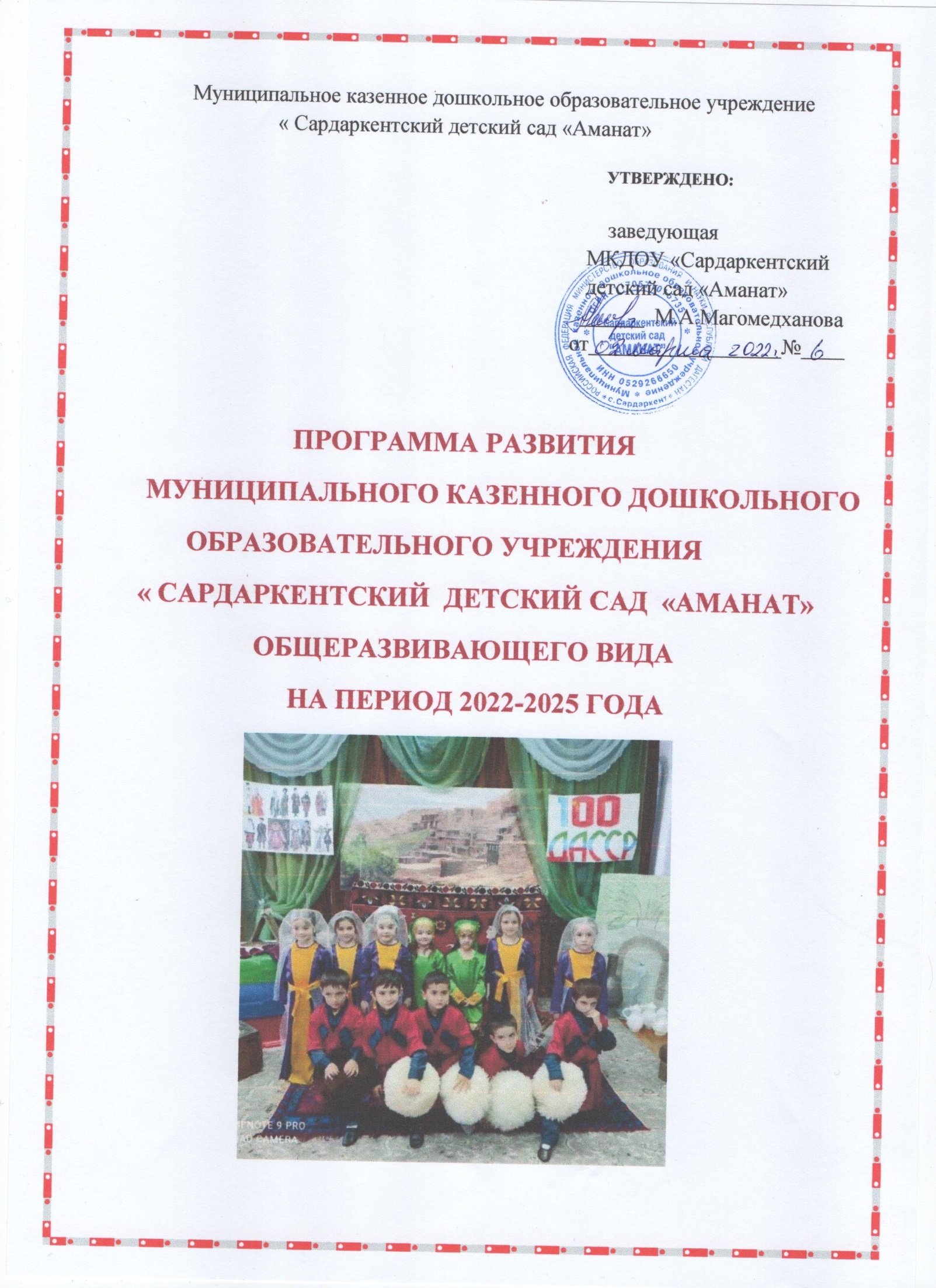                                                                                                                                                    2                                                                  Cодержание3                                          ПОЯСНИТЕЛЬНАЯ  ЗАПИСКА                         МКДОУ «САРДАРКЕНТСКИЙ ДЕТСКИЙ САД «АМАНАТ»Воспитание – это многогранный процесс постоянного духовного обогащения, обновления и тех, кто воспитывается и тех, кто воспитывает.Воспитатель должен быть другом для ребенка. Только при сердечном отношении в душе ребенка может зародиться доверие, любовь к людям, вера в справедливость старших.Открыть в ребенке доброе, светлое, пробудить в нем стремление к знаниям, активности, самостоятельности, воспитать у него трудолюбие – вот основная задача педагогов детского сада.Данные задачи решаются во всех видах деятельности в НОД, в играх, в труде, в быту- так как формируют его взаимоотношения со взрослыми и сверстниками, а также воспитывают в ребенке патриотические чувства.Что нужно, чтобы ребенок рос любознательным, умным, сообразительным?По мнению многих исследователей, игра имеет большое значение в воспитании, обучении и психическом развитии детей. Дидактическая игра является ценным средством воспитания умственной активности детей, она активизирует психические процессы, вызывает у детей живой интерес к процессу познания.Каждая игра – это общение ребенка со взрослым, с другими детьми; это школа сотрудничества, в которой он учится и радоваться успеху сверстника, и стойко переносить свои неудачи. Важной задачей для педагога является заинтересовать малыша, увлечь его полезным занятием, поддержать малейшие успехи.Цели Программы – создание благоприятных условий для полноценного проживания ребенком дошкольного детства, формирование основ базовой культуры личности, всестороннее развитие психических и физических качеств в соответствии с возрастными и индивидуальными особенностями, подготовка к жизни в современном обществе, к обучению в школе, обеспечение безопасности жизнедеятельности дошкольника.4Задачи программы – Укрепление здоровья, приобщение к здоровому образу жизни, развитие двигательной и гигиенической культуры детей. Развитие гуманистической направленности отношения детей к миру, воспитание культуры общения, эмоциональной отзывчивости и  доброжелательности к людям. Развитие эстетических чувств детей, творческих способностей, приобщение воспитанников к искусству и художественной литературе. Развитие познавательной активности, познавательных интересов, интеллектуальных способностей детей, самостоятельности и инициативы, стремления к активной деятельности и творчеству.Эти задачи реализуются в процессе разнообразных видов  детской деятельности: игровой, художественной, учебной, двигательной, элементарно-трудовой.                                                                                                                                             5                                   2.Паспорт Программы развития МКДОУ
                                     « Сардаркентский детский сад «Аманат»                                    общеразвивающего вида  на 2022-2025 гг.                                                                                                                                         10                                      3.Аналитическое обоснование программы             Актуальность разработки программы обусловлена изменениями в государственно-политическом устройстве и социально-экономической жизни страны.             Важной задачей является усиление воспитательного потенциала МКДОУ, обеспечение индивидуализированного психолого-педагогического сопровождения каждого воспитанника. Программа МКДОУ на 2022-2025 гг. является управленческим документом.             Проблема качества дошкольного образования в последние годы приобрела не только актуальный, но и значимый характер. В современных условиях реформирования образования, МКДОУ представляет собой открытую и развивающуюся систему. Основным результатом её жизнедеятельности должно стать успешное взаимодействие с социумом, осваивая которое дошкольное образовательное учреждение становится мощным средством социализации личности. Особую значимость, в связи с этим, приобретает планирование работы МКДОУ.           Необходимость введения данной программы обусловлена пересмотром содержания образования в МКДОУ, разработкой и внедрением новых подходов и педагогических технологий. Мониторинг запросов родителей (законных представителей) в сфере образования и воспитания показал, что родители недостаточно информированы о формах взаимодействия МКДОУ и семьи и по мере возможности принимают участие в совместных мероприятиях. Причём степень их участия прямо пропорциональна степени их информированности и заинтересованности.             Наиболее полезными формами совместной работы, с точки зрения родителей (законных представителей), являются: индивидуальные консультации и помощь семье, практические семинары, родительские собрания с открытыми показами мероприятий, совместные с родителями игровые мероприятия. В ходе сотрудничества, большая часть родителей (законных представителей) хотели бы повысить степень своей компетентности в знаниях о своём ребёнке; 57 %-хотели бы больше узнать о воспитании ребёнка в семье; более половины -заинтересованы в усовершенствовании своих умений в области изучения личности ребёнка и практики семейного воспитания.             Появление новой модели МКДОУ связано, как с желанием родителей (законных представителей)  поднять уровень развития воспитанников, укрепить их здоровье, развить у них те или иные способности, подготовить их к обучению в школе, так и с изменениями в системе образования. Разрабатывая пути обновления педагогического процесса, учитывались тенденции социальных преобразований, запросы родителей, интересы детей, профессиональные возможности педагогов. Необходимость введения дополнительных образовательных услуг так же предусмотрена в обновленной программе, так как дети должны быть вовлечены в различные виды деятельности, творческие занятия, спортивные мероприятия, в ходе которых они, накапливая эмоционально -чувственный опыт, учатся придумывать,                                                                                                                                                                 11сочинять, понимать и осваивать новое, быть открытыми и способными выражать собственные мысли, уметь принимать решения и помогать друг другу.           Отношение результатов деятельности образования к потребностям воспитанников, общества, позволяет судить о востребованности образовательной деятельности как показателе ее эффективности. Таким образом, период до 2025 года в стратегии развития МКДОУ рассматривается как решающий инновационный этап перехода на новое содержание и новые принципы организации деятельности системы образования.           Повышение уровня требований, предъявляемых к МКДОУ, изменение стоящих перед ним целей и задач, расширение направлений его развития предполагает определенные изменения в его организационной структуре, содержании, формах и методах деятельности.           Программа, формируя концепцию, модель будущего МКДОУ, предусматривает эти изменения и определяет стратегию и тактику перехода к новому состоянию.          Проведя глубокий анализ работы МКДОУ, стало очевидным обновление модели в связи с изменениями:            -в законодательных актах федерального, регионального и муниципального уровней;          -уровня требований, предъявляемых к МКДОУ родителями (законными представителями);            -в государственно-политическом устройстве; социальными изменениями в жизни страны.            Программа развития МКДОУ на 2022-2025 годы разработана в соответствии с целями реализации государственной образовательной политики Российской Федерации в области образования и является управленческим документом, определяющим перспективы и пути развития МКДОУ на среднесрочную перспективу. В основу реализации программы положен современный программно-проектный метод, сочетающий управленческую целенаправленность деятельности администрации и творческие инициативы образовательных организаций.                Выполнение государственного задания происходит в рамках направлений, представляющих комплекс взаимосвязанных задач и мероприятий, нацеленных на обеспечение доступности качественного образования в соответствии с показателями эффективности работы образовательного учреждения.               Инициативы со стороны педагогического коллектива по реализации программы оформляются как педагогические проекты. Результатом работы МКДОУ по направлениям является повышение эффективности работы.Программа – локальный акт , определяющий стратегические направления развития образовательной организации на среднесрочную перспективу. Программа как управленческий документ развития образовательной организации определяет ценностно-смысловые, целевые, содержательные и результативные приоритеты                                                                                                                           12развития, задает основные направления эффективной реализации государственного задания. Программа как проект перспективного развития МКДОУ призвана:           -обеспечить качественную реализацию государственного задания и всесторонне удовлетворение образовательных запросов субъектов образовательного процесса;-консолидировать усилия всех заинтересованных субъектов образовательных отношений и социального окружения МКДОУ для достижения целей программы.          Программа предназначена для:          1)  администрации и педагогических работников МКДОУ;          2)  воспитанников и родителей (законных представителей);          3) руководителей педагогических кадров образовательного пространства;         4)   социальных сообществ, заинтересованных в развитии системы                                        4. Информационная справка                                         4.1.Общие сведения о МКДОУ            Полное наименование МКДОУ в соответствии с Уставом и свидетельством о внесении записи в Единый государственный реестр юридических лиц - муниципальное казенное дошкольное образовательное учреждение « Сардаркентский детский сад «Аманат» общеразвивающего вида (далее-МКДОУ)                                                                                                                                                                                                                                                             Фактический адрес: РД Сулейман-Стальский район с.Сардаркент  ул.Королева 20          Телефон: 89654932754;                                                                                                                                      Электронная почта: amsiyt.kachaeva@mail.ru         Сайт:http://sard.tvoysadik.ru         Заведующий МКДОУ: Магомедханова Муминатхалум Абдулнетифовна          Год основания - 2018 г.          Проектная мощность- 60 мест; реальная наполняемость – 60 мест.          Учредитель: управление образования Сулейман-Стальского района Устав МКДОУ утвержден приказом начальника управления образования Сулейман-Стальского района 	Лицензия от 28.12.2017 г. серия 05Л01 № 0003503 регистрационный № 9101, выдана Министерством образования по РД.                                                                                                                                                                                                                                             	Муниципальное казенное дошкольное образовательное учреждение  « Сардаркентский детский сад » общеразвивающего вида зарегистрировано постановлением администрации .          Управление МКДОУ осуществляется на основе сочетания принципов самоуправления и единоначалия.           Структура управления:          -Заведующий МКДОУ « Сардаркентский детский сад «Аманат»                                                                                                                                           13         -Общее собрание трудового коллектива;          -Педагогический совет;           -Управляющий совет;         -Общее родительское собрание;          -Попечительский совет.          Режим работы детского сада: -рабочая неделя: пятидневная; 	-длительность работы МКДОУ: 10.5 часов;          -пребывание детей в МКДОУ: с 7.30 до 18.00, допускается посещение   детьми МКДОУ по индивидуальному графику; -дополнительные выходные дни устанавливаются согласно действующему законодательству.       В МКДОУ функционируют 3 группы: -с 2 до 3 лет -  младшая группа 18 детей; -с 3 до 4.5 лет - средняя группа, 20 детей;           -с 4.5 до 6 лет - старшая группа, 21 детей;     Продолжительность занятий от 15 до 30 минут, среднее их количество от 1 до 3 в соответствии с возрастом детей.          Комплектование МКДОУ на новый учебный год производится в срок до 15 июня ежегодно, в остальное время проводится доукомплектование МКДОУ в соответствии с установленными нормами.                                4.2.Программно-методическое обеспечение       В МКДОУ разработана, утверждена и реализуется Основная образовательная программа МКДОУ « Сардаркентский детский сад «Аманат».        В своей работе педагогический коллектив использует и парциальные программы.                                                                                                                                                                    144.3. Анализ кадрового потенциала ДОУ       Штатным расписанием предусмотрено – 25 единиц работников учреждения, из них педагогических – 8.        Обеспеченность МКДОУ кадрами: укомплектован на 100%.  Образовательный процесс осуществляют 8 педагогов, в том числе:     В МКДОУ создана система повышения профессиональной квалификации педагогов, постоянно совершенствуются условия для профессиональной самореализации всех педагогов.       Каждому педагогу предоставлена возможность повысить свою квалификацию через различные формы обучения: очные и дистанционные курсы повышения квалификации в КГБУ ДПО АИРО имени А.М.Топорова, ФГБОУ ВО АлтГПУсеминары, вебинары, городские методические объединения, обеспечение методической, периодической литературой и др.                                                                                                                           15 Деятельность МКДОУ организована в соответствии с годовым планом работы и направлена на создание благоприятных условий для формирования основ базовой культуры личности, всестороннее развитие психических и физических качеств в соответствии с возрастными и индивидуальными особенностями, подготовку к жизни в современном обществе, формирование предпосылок к учебной деятельности, обеспечение безопасности жизнедеятельности дошкольников.              Активно внедрялись в практику работы МКДОУ современные педагогические технологии: проектная, исследовательская деятельность;  технология проблемного обучения.   Организована работа по реализации задач программы развития МКДОУ на период с 2022 г.   В рамках реализации приоритетного направления «Музейная педагогика, как средство интеллектуального развития дошкольника» подготовлены и реализованы проекты: «Музейная педагогика в ДОУ как средство развития познавательных процессов у дошкольников», «Мини-музей в детском саду»,.          Использование современных информационно-коммуникационных технологий в организации и управлении МКДОУ открывает педагогам новые возможности для широкого внедрения в педагогическую практику новых методических разработок, направленных на интенсификацию и реализацию инновационных идей воспитательного, образовательного и развивающего процессов.    Педагогами МКДОУ подготовлены презентации на различные темы: «Сюжетно-ролевая игра как условие успешной социализации ребенка», «Интерактивные технологии как средство реализации личностно-ориентированного подхода к взаимодействию с ребенком», «Организация прогулок в детском саду», «Как научить детей общаться» - автор-составитель «Трудовое воспитание у детей раннего возраста», «Развитие творческих способностей дошкольников средствами театрализованной деятельности».  Проведение педагогических советов с использованием презентаций стало традицией в МКДОУ:«Формирование представлений о социальной значимости труда»;  «Организация игровой деятельности дошкольников и руководство ею», «Совершенствование деятельности ДОУ по художественно-эстетическому воспитанию дошкольников в соответствии с ФГОС ДО», «Взаимодействие педагогов  с детьми и родителями по социально-нравственному развитию».Методическая работа, осуществляемая в МКДОУ, органично соединялась с повседневной практикой педагогов. Одной из главных задач в деятельности методической службы стало оказание реальной, действенной помощи всем членам коллектива через:-семинары-практикумы;-открытые мероприятия;-мастер-классы,                                                                                                                       16-проектную деятельность.       Одним из направлений работы по повышению квалификации является  самообразование педагогов. С целью повышения качества самообразования организована работа по созданию портфолио педагогов как формы оценки его профессионализма и результативности работы.      В МКДОУ разработаны методические рекомендации для педагогов по оформлению портфолио, организована работа по обмену опытом через защиту тем самообразования, реализацию детских проектов, показ открытых форм работы с детьми.     Педагоги МКДОУ являются участниками районных конкурсов: воспитатели младшей группы Насрулаева Н.Т. И Касумова Э.А. приняли участие в районном конкурсе воспитатель года, также воспитанники приняли участие в конкурсе инсценировка лезгинской  сказки на родном лезгинском языке.     Также о достаточном уровне профессионализма педагогов детского сада свидетельствуют результаты участия в конкурсах районного, городского, регионального и федерального уровней.Участие педагогов в конкурсных мероприятиях за период 2018-2022 год  В МКДОУ создан благоприятный психологический микроклимат. Разработана система материального стимулирования педагогов за стаж, квалификационную категорию, ведение инновационной деятельности, участие в конкурсах.    Динамика социально-психологического климата в коллективе за последние годы неоднородна. В связи с приходом новых сотрудников продолжается фиксироваться процесс становления и самоутверждения. Объединяющим фактором является не только уровень профессионализма, но и личностные качества сотрудников, умение общаться, снимать психологическую нагрузку. Педагоги стажисты делятся своим опытом и оказывают поддержку «начинающим». В МКДОУ организована группа наставников, созданы традиции, полноценное пространство и система комплексного сопровождения индивидуального развития ребенка:  -насыщенное и безопасное развитие и существование воспитанников;   - взаимодействие взрослого и ребенка в образовательном пространстве;   - приоритет развивающих и воспитательных задач. Все это свидетельствует о положительной работе администрации, направленной на личностно-профессиональный рост всего коллектива17Таким образом, выявленные в ходе анализа воспитательно-образовательного процесса сильные стороны свидетельствуют о:   - мобильности педагогического коллектива, стремлении к самообразованию, к овладению современными образовательными технологиями;      -грамотной организации образовательного процесса, способствующего успешной социализации детей и закладыванию у них основ общечеловеческих знаний.                    4.4. Взаимодействия МКДОУ с семьями воспитанниковВ МКДОУ сложилась эффективная система работы с родителями (законными представителями) воспитанников. Показателем взаимодействия педагогов и родителей(законных представителей) является проявление интереса родителей (законных представителей)  к педагогическому процессу, повышение родительской активности на уровне, не только общения с педагогом, но и оказания помощи и участия в мероприятиях, возникновение дискуссий между участниками педагогического процесса, снижение количества претензий и агрессивности родителей (законных представителей), осознание родителями своей ответственности в воспитании ребёнка. Работа с родителями (законными представителями) воспитанников МКДОУ велась по трем направлениям:- информационно-аналитическое; - педагогическое просвещение родителей (законных представителей); -включение родителей (законных представителей) в деятельность МКДОУ.           Большое внимание в МКДОУ уделялось изучению образовательных потребностей родителей (законных представителей), их мнений о содержании образовательной работы с воспитанниками. По результатам независимой оценки качества услуг, предоставляемых МКДОУ доля получателей услуг, удовлетворенности родителей (законных представителей) работой МКДОУ составила 100%; комфортностью условий в МКДОУ удовлетворены 95% родителей, удовлетворены доброжелательностью, вежливостью работников ДОУ 90% родителей (законных представителей). Родительская общественность проявляет заинтересованность в жизни детского сада.Взаимодействие с семьей помогает педагогам реализовывать поставленные задачи по развитию личности ребенка.Результаты анкетирования родителей:Удовлетворенность родителей – 100%;-организация питания - 95%;-организация воспитательно-образовательного процесса - 90%;-присмотр и уход - 100%;-обеспечение литературой - 60%;-материально-техническая база - 70%;-взаимодействие сотрудников с детьми - 100%;-взаимодействие с родителями (законными представителями) - 100%;-забота о здоровье детей - 90%;-психологическое сопровождение - 80%.                                 Социальный паспорт семей воспитанников По социальному составу преобладает полная семья – 95%, не полная – 5%, опекуны – 1%.По количественному составу детей в семье: 1 ребенок – 2%, 2 ребенка – 29%, 3 ребенка – 23%.Таким образом, можно говорить о тенденциях в развитии современной семьи:- повысился образовательный уровень семей;- увеличивается количество детей в семьях;19- появление семей, взявших детей по опеку.С целью создания единого образовательного пространства развития воспитанника в семье и МКДОУ разработана технология работы с родителями ( законными представителями), которая включает в себя:1. Адаптационный период: знакомство с МКДОУ (договор, экскурсия, знакомство с программой).2. Выявление потребностей, интересов и возможностей семьи. Разработка системы мероприятий и подбор дифференцированных форм работы.3.  Реализация общих мероприятий: школа психолога, совместные праздники, родительские собрания, обустройство участков и помещений детского сада.4. Дифференцированная работа с семьями с учетом проблемного поля семьи: посещение ребенка на дому, почтовый ящик «Поговорим о наших детях», буклеты с оперативной информацией, консультации, беседы.Вывод: работа с родителями (законными представителями) воспитанников осуществлялась согласно плану МКДОУ. Информационные материалы для родителей (законных представителей)   в течение года обновляются. В сети Интернет на созданном сайте МКДОУ с целью информационно-просветительской работы среди родителей (законных представителей) и населения постоянно обновлялась информация. Родителям (законным представителям) оказывалась необходимая консультативная и методическая помощь по вопросам воспитания и обучения и развития воспитанников.                          4.5. Взаимодействие с социумом         МКДОУ активно взаимодействует с МКОУ «Сардаркентская СОШ»,  с сельской библиотекой села Сардаркент.Таким образом, окружающая социальная среда содействует развитию познавательной деятельности, формирует определенные представления о близких и конкретных факторах общественной жизни, труда и быта людей, удовлетворяет интеллектуальные, эмоциональные, эстетические запросы, потребности в физическом развитии.    Вывод: При создавшихся в нашей стране экономических, социальных и политических условий, современное образовательное учреждение не может эффективно осуществлять функцию воспитания без установления взаимовыгодного социального партнерства. Развитие образовательной среды планируется строить как сетевое расширение сотрудничества с образовательными учреждениями города, путем создания взаимовыгодного социального партнерства для функционирования учреждения в режиме открытого образовательного пространства, обеспечивающего полноценную реализацию интересов личности, общества, государства в воспитании подрастающего поколения.                                                                                                                                                20                                      4.6.  Взаимодействие со школой              МКДОУ осуществляет совместную деятельность с МКОУ «Сардаркентская СОШ».  Согласно плана работы, в начале каждого учебного года, дети подготовительной группы присутствуют на торжественной линейке, посвященной 1 сентября. В течение учебного года организуются экскурсии детей в МКОУ «Сардаркентская СОШ».  Дети посещают: классы, музей, библиотеку. Ежегодно педагоги МКДОУ посещают уроки первоклассников, а учителя приходят на итоговые занятия в подготовительные группы. Учителя имеют возможность ближе познакомиться с формами работы, которые используются в МКДОУ, узнать основные требования программы, по которой работает  педагогический коллектив МКДОУ, увидеть своих будущих первоклассников в привычной для них обстановке.      Вывод: совместное взаимодействие МКДОУ « Сардаркентский детский сад «Аманат » и МКОУ «Сардаркентская СОШ»,  способствует качественной адаптации воспитанников МКДОУ к новой ступени обучения.5.  Анализ состояния и прогноз тенденций изменения внутренней среды  В предыдущие годы в МКДОУ приоритетными направлениями в работе были:1.Социально-личностное развитие ребенка и подготовка его к естественному вхождению в окружающий его мир.2.Музейная педагогика как средство интеллектуального развития дошкольника.В течение ряда лет коллектив МКДОУ углубленно работал над:-формированием личностных качеств ребенка в процессе взаимодействия с окружающим миром и людьми;-формированием нравственности, трудолюбия, уважения к правам и свободам человека, любви к родине, семье;-изменением пространственной предметной среды ДОУ, обеспечивающей развитие и саморазвитие социальных качеств личности ребенка, развитие его речи-созданием условий для профессионально-творческого роста педагогов,                              5.1.Социально- эмоциональное   развитие   Направлено на усвоение норм и ценностей, принятых в обществе, включая моральные и нравственные ценности; развитие общения и взаимодействия ребенка со взрослыми и сверстниками; становление самостоятельности, целенаправленности и саморегуляции собственных действий; развитие социального и эмоционального интеллекта, эмоциональной отзывчивости, сопереживания,  готовности к совместной деятельности со сверстниками, формирование уважительного отношения и чувства принадлежности к своей семье, к сообществу детей и взрослых в Организации;  позитивных установок к различным видам труда и творчества; формирование основ безопасного поведения в быту, социуме, природе (ФГОС ДО п.2.6.).21 Социально-эмоциональное развитие воспитанников осуществлялось через эстетический цикл. Дети приобщались к миру других людей, сопереживая им и подражая их поведению.       Изучение эмоционально-чувственной сферы ребенка велось на основе наблюдений его деятельности, общения. Для снятия эмоционального напряжения воспитанников, создания определенного настроения, были подобраны музыкальные записи.           В образовательном процессе учитывался региональный компонент.Дети знакомились с историей и культурой народов Дагестана  Большое внимание уделялось воспитанию в детях патриотических чувств, любви к семье, дому, Родине, гордости за ее достижения. Содержание работы велось по программе Н.Г.Зеленовой «Мы живем в России», которая на доступном детям уровне знакомила воспитанников с наиболее интересными достопримечательностями России: архитекторами, скульпторами, людьми, которые прославили страну; способствовала развитию познавательных способностей детей, формированию высокой нравственности, воспитанию любовь к родной стране, уважение к предкам.                                     5.2. Предметно-развивающая среда              В МКДОУ создана     предметно- пространственная      среда,   отвечающая  требованиям СаНПиН, с учетом возрастных и психологических особенностей воспитанников , зарождающихся половых склонностей и интересов,  и конструируемая так, чтобы ребенок в течение дня мог найти себе увлекательное дело по душе. Помещения групп оборудованы игровыми зонами, отражающими многообразие окружающего мира и развивающими сенсорные способности детей.  В группах 22созданы условия для самостоятельной деятельности воспитанников на основе свободного выбора; обеспечивается баланс между умственной и двигательной активностью детей; дидактический материал подбирается с учетом функциональности, качества, эстетичности, возможности активной и целенаправленной деятельности; в группах создаются музыкальные, театрализованные уголки, условия для творческого развития.                                                                                                                                                                              25                                         5.3. Материально-техническая база	МКДОУ размещено среди жилой застройки, удалено от промышленных и коммунальных предприятий. Имеет самостоятельный земельный участок 1128 м.2, территория которого ограждена забором высотой 1,3 м. и вдоль него - зелеными насаждениями (деревья и кустарники с ядовитыми плодами отсутствуют). Участок озеленен, на нем выделены зоны: физкультурно-спортивная, игровая и хозяйственная.  Зона застройки включает в себя основное здание и здание хозяйственного блока; на территории отсутствуют постройки, функционально не связанные с образовательным учреждением.            Физкультурно-спортивная зона представлена площадкой, частично оборудованной гимнастическими снарядами. Спортивно-игровые площадки имеют травяной покров.            Зона прогулочных участков размещается вблизи зеленых насаждений, в отдалении от спортивной и хозяйственной зон. Она включает площадки для подвижных игр и спокойного отдыха. Для защиты детей от солнца и осадков имеются веранды, на территориях игровых площадок имеется игровое и спортивное оборудование.            Вход на территорию, дорожки вокруг здания, к хозяйственным постройкам и площадка для мусоросборника асфальтированы.           Здание учреждения приспособленное, 2017 года постройки, общей площадью 228.31 м.2.  Здание учреждения имеет набор помещений:3 – групповых помещения1 – кабинет заведующего1 – методический кабинет1-   пищеблок1 – прачечная1 – медицинский блок (кабинет медсестры, изолятор)                       Все кабинеты оформлены, обеспечены необходимыми учебно-наглядными пособиями, дидактическим материалом, техническими средствами обучения.           Система кабинетов соответствует санитарно-гигиеническим требованиям для обеспечения работоспособности, правильного физического развития воспитанников.                Раздевалки - оснащены шкафчиками для одежды и обуви детей.            В МКДОУ не только уютно, красиво, удобно и комфортно детям, созданная развивающая среда   открывает нашим воспитанникам весь спектр возможностей, направляет усилия детей на      эффективное      использование отдельных ее элементов. Организованная в МКДОУ предметно- развивающая среда инициирует 26познавательную и творческую активность воспитанников, предоставляет ребенку свободу выбора форм активности, обеспечивает содержание разных форм детской деятельности, безопасна и комфортна, соответствует интересам, потребностям и возможностям каждого ребенка, обеспечивает гармоничное отношение ребенка с окружающим миром.                    Групповые помещения включают: рабочую зону с размещенными учебными столами для воспитанников, рабочую зону воспитателя, дополнительное пространство для размещения учебно-наглядных пособий, технических средств обучения; зона спальных мест оборудована трехуровневыми кроватями и раскладушками.     Пополнен фонд игрушек для воспитанников в группах: игрушки и атрибуты для сюжетно-ролевых игр, приобретены наглядные пособия, дидактические и настольные игры на развитие логики, мышления, воображения детей, мозаики, пазлы, кубики разных размеров, наборы предметных и сюжетных картин для составления рассказов.            С целью создания в группах условий для оптимальной организации образовательной среды в соответствии с ФГОС и активизации деятельности педагогов в ДОУ ежегодно проходит смотр-конкур готовности групп к новому учебному году.           Медицинский кабинет оснащен необходимым оборудованием в соответствии с требованиями СанПин.  Сотрудники МКДОУ регулярно проходят медицинские осмотры, в соответствии с графиком.   Большое внимание     в детском        саду уделяется пропаганде здорового образа жизни, а также наглядной агитации.    Ежемесячно  медицинской сестрой проводится анализ посещаемости и заболеваемости детей.  Медико-психолого-педагогический контроль осуществляется систематически и затрагивает различные вопросы охраны жизни детей: проведение физкультурных занятий, прохождение адаптации, соблюдение гигиенических требований к нагрузке на занятиях, организация режимных процессов, оздоровительных мероприятий, прогулки, профилактика нарушения зрения и осанки. В течение 2018 - 2022 года в МКДОУ проводились мероприятия по оздоровлению и сохранению здоровья воспитанников: пальчиковая, дыхательная гимнастики в процессе организации НОД, физкультурные минутки, двигательные паузы, С-витаминизация 3 блюда. Правильная организация питания является важной составляющей формирования здорового образа жизни человека.            Важной задачей является формирование у детей рационального пищевого поведения, привитие им навыков здорового питания, правильных вкусовых предпочтений, воспитание культурно-гигиенических навыков и навыков самообслуживания, вовремя приѐма пищи.  В МКДОУ осуществляется 3-разовое питание в соответствии с утвержденным десятидневным меню, на основе СанПиН 2.4.1.3049-13для дошкольных организаций. Имеется картотека блюд с разработанными технологическими картами, позволяющими 27выдерживать все требования к приготовлению разнообразных детских блюд. С целью оптимизации питания воспитанников в выходные дни воспитатели еженедельно информируют родителей (законных представителей) о недостаточном количестве тех или иных продуктов питания в ежедневном меню. С целью усиления защитных свойств организма воспитанников ежедневно проводится С-витаминизация 3 блюда.         Главной целью по охране труда в МКДОУ является создание и обеспечение безопасных условий труда, сохранение жизни и здоровья воспитанников и сотрудников. Разработано соглашение по охране труда, ежегодно проводятся медосмотры сотрудников, 1 раз в 5 лет – специальная оценка условий труда (СОУТ). Основными направлениями деятельности администрации детского сада по обеспечению безопасности в детском саду являются:- пожарная безопасность; 	- антитеррористическая безопасность;          -обеспечение выполнения санитарно-гигиенических требований;         - охрана труда.           1.В МКДОУ разработан паспорт безопасности (антитеррористической защищенности).        2.Установлена «тревожная сигнализация», автоматическая установка пожарной сигнализации.        3.В МКДОУ ведутся мероприятия по соблюдению правил пожарной безопасности и ПДД.        4.Педагоги МКДОУ проводят с детьми мероприятия по ОБЖ.         Воспитанникам гарантируется: - охрана жизни и здоровья; -защита от всех форм физического и психического насилия, оскорбления личности; - защита его достоинства; - удовлетворенность потребностей в эмоционально-личностном общении; -удовлетворение физиологических потребностей в соответствии с его возрастом и индивидуальными особенностями развития; - развитие его творческих способностей и интересов;  -получение помощи в коррекции отклонений в физическом и психическом развитии детей; - предоставление оборудования, игр, игрушек, учебных пособий.Вывод: социальные условия микрорайона способствуют успешной социализации воспитанников МКДОУ. Педагоги имеют возможность знакомить воспитанников с социальной действительностью, не покидая пределов  микрорайона. Вся работа по обеспечению безопасности участников образовательного процесса четко планируются, составляются планы мероприятий на календарный год по пожарной безопасности, гражданской обороне и предупреждению чрезвычайных ситуаций.  Издаются приказы, 28работает комиссия по охране труда. Все предписания контролирующих органов своевременно исполняются.       5.4. Оценка системы управления дошкольной образовательной организации            Управление МКДОУ осуществляется в соответствии с законодательством Российской Федерации: Федеральным законом «Об образовании в Российской Федерации» от 29.12.2012 г. № 273-ФЗ, Уставом МКДОУ на принципах единоначалия и самоуправления, демократичности, открытости, приоритета общечеловеческих ценностей, профессионализма, обеспечивающих государственно-общественный характер управления Учреждением.         Приоритетная цель развития системы управления МКДОУ: создание эффективной модели управления детским садом, обеспечивающей его развитие на основе управления по результатам. 	 Управляющая система МКДОУ состоит из двух структур: I структура – единоличный исполнительный орган - руководитель.I уровень – заведующий, осуществляющий непосредственное управление детским садом. Управленческая деятельность заведующего обеспечивает материальные, организационные, правовые и социально – психологические условия для реализации функции управления образовательным процессом в детском саду. Объект управления заведующего – весь коллектив. Руководитель несет персональную юридическую ответственность   за организацию жизнедеятельности МКДОУ.II уровень –заведующий хозяйством. Объект управления управленцев второго уровня – часть коллектива согласно функциональным обязанностям (педагоги и младший обслуживающий персонал).III уровень осуществляется воспитателями, специалистами. Объект управления - воспитанники и их родители (законные представители)  . 	II структура – коллегиальные органы управления:           Компетентность этих органов, порядок формирования и сроки полномочий	 определяются образовательной организацией, закрепляются в Уставе и регулируются соответствующими Положениями.           Представительным органом работников является действующий в МКДОУ профессиональный союз работников образования (Профсоюзный комитет).             Система управления в МКДОУ обеспечивает оптимальное сочетание традиционных и современных инновационных тенденций, что позволяет эффективно организовать образовательное пространство МКДОУ.29                                             6.Итоги и перспективыПодводя итоги работы за 2018 – 2022 годы по реализации программы можно сделать следующие выводы:      -Работа коллектива МКДОУ была направлена на успешное решение поставленных задач, велась систематически и планомерно;       -Разработан пакет нормативных документов, необходимых для функционирования МКДОУ:      - обновлен Устав;   - разработаны и утверждены рабочие программы педагогов;   - обновлен пакет локальных актов МКДОУ;   -создана рабочая группа из числа педагогов для разработки проекта программы развития МКДОУ.        Необходимость обогащения форм жизни воспитанников в МКДОУ требует более гибкого и вариативного использования пространства, сохранения и развития самостоятельной коммуникативной, исследовательской, предметно-практической, игровой деятельности детей. Проведенный анализ настоящего состояния деятельности МКДОУ  показал, что сложились условия и потенциальные возможности коллектива для дальнейшего развития учреждения.Всесторонний анализ образовательной системы МКДОУ позволил выявить ее сильные и слабые стороны.К сильным сторонам можно отнести:-наличие достаточно полной инфраструктуры, способной обеспечить доступность образования, спектр вариативных образовательных услуг; -работа педагогического коллектива, ориентированного на инновации в образовании;- некоторый опыт организации проектной деятельности воспитанников; -положительный опыт позитивного взаимодействия с родителями (законными представителями) по социально-педагогическому просвещению ;-позитивный опыт в развитии информационно-технологических составляющих в образовательной деятельности;- позитивный опыт организации воспитательной работы в МКДОУ.К слабым сторонам относятся:-недостаток опыта большинства педагогов в организации образовательного процесса, что сдерживает переход на требования ФГОС по обеспечению результатов образования; -неполное удовлетворение образовательных потребностей в системе дополнительного образования в МКДОУ, необходимость расширения спектра услуг в системе дополнительного образования, позволяющего воспитанникам (в том числе детям с особыми потребностями) реализовать свой потенциал в познавательной, творческой, организационной, поисковой, проектной и иных видах деятельности;30-недостаточное применение новых форм инновационной работы, что сдерживает развитие системы непрерывного педагогического образования (разработка индивидуальных технологических подходов к достижению планируемых результатов);-недостаточная развитость сетевых форм взаимодействия с учреждениями дополнительного образования и спорта.Оценка стартовых условий показывает, что в МКДОУ имеются практически все условия перехода в режим развития:- наличие развитой материально-технической базы и образованных кадров;-готовность администрации, педагогов и родителей (законных представителей) к внедрению инноваций;-сбалансированность интересов всех участников образовательного процесса;-организация научно-методического сопровождения реализации преобразований;- наличие эффективной системы управления;- постоянное расширение внешних связей, развитие сотрудничества;-изучение и использование позитивного опыта других МКДОУ, создание банка инноваций.Проведенный анализ образовательной деятельности указал на необходимость работы по следующим направлениям:- Сохранение и укрепление здоровья воспитанников;- повышение качества воспитания и образования дошкольников;- укрепление   преемственных связей со школой и другими социальными институтами;-развитие педагогической компетентности в вопросах организации работы на основе федеральных государственных образовательных стандартов дошкольного образования;  	- расширение форм работы с молодыми педагогами;-формирование развивающей предметно-пространственной среды в соответствии с требованиями ФГОС ДО;- повышение уровня квалификации педагогов МКДОУПеред коллективом в дальнейшей работе стоят задачи:- обеспечение безопасности жизни и здоровья воспитанников, реализация комплексной системы оздоровительной работы;-создание полноценных условий воспитания и образования в соответствии с требованиями ФГОС ДО;-повышение уровня воспитательно-образовательного процесса через развитие игровой деятельности детей, приобщение к элементарным общепринятым нормам и правилам взаимоотношений со сверстниками и взрослыми, формирование духовно-нравственных ценностей, патриотических чувств;-совершенствование познавательно-речевой активности детей через игровую, коммуникативную, исследовательскую, продуктивную, творческую деятельность;- обеспечение внутриучрежденческого контроля за качеством услуг, осуществляемых дошкольным образовательным учреждением;                                                                                                                       31-организация вариативных форм взаимодействия с семьями воспитанников.               7. Концепция развития МКДОУ « Сардаркентский детский сад «Аманат »             Приоритетные направления развития на 2022-2025годы:В соответствии с ФГОС ДО и в рамках Основной образовательной программы МБДОУ определены целевые ориентиры на этапе завершения уровня дошкольного образования, выступающие основаниями преемственности дошкольного и начального общего образования и предполагающие формирование у воспитанников предпосылок к учебной деятельности.       Модель выпускника МКДОУ « Сардаркентский детский сад «Аманат »:-воспитанник овладевает основными культурными способами деятельности, проявляет инициативу и самостоятельность в разных видах деятельности; -обладает установкой положительного отношения к миру, к разным видам труда, другим людям и самому себе,- обладает чувством собственного достоинства; -активно взаимодействует со сверстниками и взрослыми; -обладает развитым воображением, которое реализуется в разных видах деятельности; -достаточно хорошо владеет устной речью, может выражать свои мысли и желания; 	- развита крупная и мелкая моторика;-он подвижен, вынослив, владеет основными движениями, может контролировать свои движения и управлять ими; - способен к волевым усилиям, может следовать социальным нормам поведения и правилам в разных видах деятельности, во взаимоотношениях со взрослыми и сверстниками, может соблюдать правила безопасного поведения и личной гигиены; -ребёнок проявляет любознательность, задает вопросы взрослым и сверстникам, интересуется причинно - следственными связями, пытается самостоятельно придумывать объяснения явлениям природы и поступкам людей; склонен наблюдать, экспериментировать. Миссия МКДОУ - обеспечение условий для проживания дошкольного детства, как самоценного периода жизни через организацию специально организованного образовательного процесса с детьми, направленного на развитие и воспитание личности ребёнка, и социальный заказ государства и семей. 32                                         8. Цель и задачи развития         Цель программы развития – создание в МКДОУ системы образования, реализующей право каждого воспитанника на качественное и доступное образование, обеспечивающее равные стартовые возможности для полноценного физического и психического развития детей, как основы их успешного обучения в школе.Задачи программы развития:      1.Построение   образовательного процесса в соответствии с ФГОС ДО  основной образовательной программой МКДОУ для обеспечения разностороннего развития с учетом потребностей и индивидуальных возможностей воспитанников.        2. Сохранение психического и физического здоровья воспитанников иформирование потребности к здоровому образу жизни.        3.Обеспечение условий для роста профессиональной компетентности педагогических работников, развитие их субъективной позиции в соответствии с требования профессионального стандарта «Педагог».        4.Организация взаимодействия с родителями (законными представителями) по воспитанию у детей духовно-нравственных ценностей.                      9.Возможные  риски и пути их  решения1.Пояснительная записка32.Паспорт Программы развития МКДОУ « Сардаркентский детский сад «Аманат»53.Аналитическое обоснование Программы104.Информационная справка124.1.Общие сведения о МКДОУ « Сардаркентский детский сад «Аманат»124.2.Программно-методическое обеспечение МКДОУ « Сардаркентский детский сад «Аманат» 134.3.Анализ кадрового потенциала МКДОУ144.4.Взаимодействие МКДОУ « Сардаркентский детский сад «Аманат»с семьями воспитанников174.5.Взаимодействие с социумом194.6.Взаимодействие со школой205.Анализ состояния и прогноз тенденций изменения внутренней среды МКДОУ « Сардаркентский детский сад «Аманат»205.1Социально-коммуникативное развитие205.2.Предметно-развивающая среда 215.3.Материально-техническая база МКДОУ « Сардаркентский детский сад «Аманат»255.4Оценка системы управления МКДОУ « Сардаркентский детский сад «Аманат»286.Итоги и перспективы297.Концепция развития МКДОУ « Сардаркентский детский сад «Аманат»318Цель и задачи развития МКДОУ « Сардаркентский детский сад «Аманат»329.Возможные риски и пути их решения321Наименование программыПрограмма развития муниципального казенного дошкольного образовательного учреждения                           « Сардаркентский детский сад «Аманат» общеразвивающего вида (далее –МКДОУ) на 2022 - 2025 годы (далее-программа )2Основания для разработки программы    -  Федеральный закон РФ от 29.12.2012 №273-ФЗ  «Об образовании в Российской Федерации»;     -Приказ Минобразования и науки РФ от 30.08.2013г. № 1014 «Об утверждении Порядка организации и осуществления образовательной деятельности по основным общеобразовательным программам – образовательным программам дошкольного образования»  -Распоряжение правительства Российской федерации от 29.05.2015 г. № 996-р «Стратегия развития воспитания в Российской Федерации на период до 2025 года»;    -Устав МКДОУ « Сардаркентский детский сад «Аманат»   - Локальные акты МКДОУ;3Заказчик программыУправляющий совет МКДОУ;Педагогический совет4Основные разработчикиАдминистрация МКДОУ;творческая группа педагогов МКДОУ;5Цель программыСоздание в МКДОУ системы образования, реализующей право каждого ребенка на качественное и доступное образование, обеспечивающее равные стартовые возможности для полноценного физического и психического развития детей, как основы их успешного обучения в школе6Задачи программы      1.Построение   образовательного процесса в соответствии с ФГОС ДО и основной образовательной программой МКДОУ для обеспечения разностороннего развития с учетом потребностей и индивидуальных возможностей детей.        2. Сохранение психического и физического здоровья детей и формирование потребности к здоровому образу жизни.       3.Обеспечение условий для роста профессиональной компетентности педагогических работников, развитие их субъективной позиции в соответствии с требования профессионального стандарта «Педагог».       4.  Организация взаимодействия с родителями по воспитанию у детей духовно-нравственных качеств7Сроки и этапы реализации Программы:       I этап (организационно-подготовительный) – 2023 г. (январь-май)       Цель: Выявление проблемных зон и «точек развития». Анализ состояния здоровья воспитанников, уровня развития и квалификации педагогов, состояния материально - технической и финансовой базы МКДОУ на соответствие ФГОС ДО. Создание нормативно-правовой базы МКДОУ обеспечивающей реализацию Программы.                 Разработка целевых проектов и программ.       Задачи:        -реализовать мероприятия по основным направлениям, определённым программой развития;        -обеспечить реализацию мероприятий по проведению мониторинга процесса функционирования МКДОУ в решении задач развития;       -проводить корректировку мероприятий по реализации программы в соответствии с результатами мониторинга.       2 этап (практико-реализационный) - 2023-2024 гг.       Цель: Практическая реализация программы и выявление соответствия полученных результатов по основным направлениям развития поставленным целям и задачам. Организация деятельности управленческой и методической служб по внедрению инновационных технологий по реализации Программы. Формирование и апробирование инновационной модели образовательного пространства, обеспечивающей новое содержание и качество дошкольного образования.        Задачи:       - провести анализ результатов реализации программы, оценить её эффективность;       - представить аналитические материалы на Управляющем совете МКДОУ, общем родительском собрании, разместить на сайт МКДОУ;       -определить новые проблемы для разработки новой программы.                3 этап (аналитически-информационный) -2024-2025 г.         Цель: Анализ достигнутых результатов и определение перспектив дальнейшего развития МКДОУ, фиксация созданных положительных образовательных практик и их закрепление в локальных нормативных  актах.       Задачи:         - подведение итогов реализации программы;         - разработка нового стратегического плана развития МКДОУ;      Ожидаемый результат: рекомендации по дальнейшему развитию МКДОУ.8Перечень реализуемых проектов1.Сохранение и укрепление здоровья воспитанников.2.Кадры.3.Качество образования.4.Духовно-нравственное воспитание детей дошкольного возраста9Исполнители программыАдминистрация МКДОУ;педагогические работники МКДОУ;субъекты образовательного процесса10Основные целевые показатели программы      Кадры:      -педагоги и специалисты, участвующих в инновационных процессах, владеющих и использующих в своей практике информационно-  коммуникационные  технологии;      -педагоги, имеющих высшее педагогическое образование,       -  педагоги, имеющих высшую и первую квалификационную категорию;      -педагоги, участвующих в распространении опыта на муниципальном, региональном и федеральном уровне.Воспитанники:       - 90% качества дошкольного образования (показатели мониторинга);       -90 % воспитанников, имеющих стойкую положительную динамику в состоянии здоровья;       -90% воспитанников, участвующих в педагогических событиях муниципального, регионального и федерального уровня;        -90% выпускников ДОУ успешно усваивающих образовательную программу школы; их социализированность в условиях школы (ежегодно, по итогам 1 полугодия);        -20 % воспитанников, занятых в системе дополнительного образования;          Родители:       -90 % родителей (законных представителей) воспитанников, удовлетворенных услугами, оказываемыми МКДОУ;11Ожидаемые  конечные результаты выполнения программы         1.Высокое качество образования;         2.Эффективная система управления МКДОУ:         -Реализация модели дошкольного образования, соответствующей ФГОС дошкольного образования.         -Снижение детской заболеваемости, приобщение ребенка к здоровому образу жизни и овладение разнообразными видами двигательной активности.         -Совершенствование системы работы с детьми, имеющими особые образовательные потребности, в целях обеспечения поддержки развития детей, проявляющих раннюю одаренность.         3.Рост профессиональной культуры педагогов:         -Повышение компетентности педагогов в области применения ИКТ;          -Внедрение информационных технологий в образовательный процесс;         -Создание базы методических разработок с использованием информационно-коммуникационных технологий для развития творческого потенциала ребенка в условиях детского сада.         4. Вовлечение родителей (законных представителей) воспитанников в воспитательно-образовательный процесс МКДОУ (совместные мероприятия с родителями).         5. Совершенствование системы социального партнёрства для разностороннего развития воспитанников.        6. Предоставление широкого спектра образовательных услуг с учётом потребностей семей воспитанников        7. Совершенствование стратегии и тактики построения развивающей среды МКДОУ, учитывающей принцип динамичности и развивающего обучения, возрастные, психологические и физические особенности воспитанников, способствующей самореализации ребёнка в разных видах деятельности.          Внедрение и распространение перспективного опыта.  Оценка качества образования в МКДОУ.12Система организации контроля реализации программы, периодичность отчета исполнителей, срок предоставления отчетных материалов           1.Составление годового плана работы МКДОУ на основе мероприятий программы.         2. Комплексная система мониторинга качества образовательного процесса, эффективности реализации всех проектов программы.          3. Отчет об исполнении программы.Название образовательной программыСроки       освоенияКоличество группКоличество воспитанников1234Основная образовательная программа  дошкольного образования «От рождения до школы» под редакцией Н. Е. Вераксы, Т. С. Комаровой, М. А. Васильевой5 лет360О.С.Ушакова «Программа развития речидошкольников»4 года360В. П. Новикова «Математика в детском саду»4 года360С. Н. Николаева «Юный эколог»4 года3            60О. Н. Князева «Основы безопасности детей          дошкольного возраста».4 года360Сотрудники ДОУВсего% от общего числа педагоговВсего сотрудников25Административно-хозяйственный персонал2Педагогический персонал8Учебно- вспомогательный персонал6Обслуживающий персонал9Квалификационные категории педагогов:- высшая-- первая-Образование педагогических работников:-  высшее--  среднее  профессиональное-Стаж педагогических работников:1-3 года45-10 лет210-15 лет-15-20лет-свыше 20лет1Имеют звания, награды: - почётный работник общего образования-Возрастной состав педагогов20-29230-39 лет340-49 лет-50- 60 лет4Старше 60 0Наименование конкурсаУровеньпериодРезультатВоспитатель года 2020 г»районный2020 г.        Грамота Направление работыФормы работыИтогИнформационно-аналитическоеАнкетирование родителей (законных представителей):- знакомство с родителями (для вновь поступивших), заполнение паспорта безопасности группыИнформационная справкаПедагогическое просвещение родителейзаконных представителей)1.Оформление информационных стендов для родителей в группах и коридорах МКДОУ.2. Родительские собрания:2.1. Общие;2.2. Групповые;3. Консультирование родителей (законных представителей) специалистами и воспитателями групп. 4. Продвижение сайта ДОУ.Карта анализа информационных стендов для родителей(законных представителей).Протоколы собраний.Учет ведения консультаций.Посещение сайта.Включение родителей(законных представителей) в деятельность МКДОУ1. Выставки совместного творчества родителей (законных представителей) и воспитанников.2. Участие родителей (законных представителей) в праздниках и досугах. 3. Участие родителей (законных представителей) в субботниках, подготовке групп к новому учебному году.Фото с поделками, рисунками. Создание альбома.Фото, видео- материалы.Приведение в порядок территории, помещений ДОУ.Сильная сторонаСлабая сторона      Большинство педагогов   поддерживали положительную самооценку детей, уверенность в собственных силах, охотно вовлекали семьи воспитанников в непосредственно образовательную деятельность.Специалисты и воспитатели ДОУ приглашали родителей на консультации, проводят семинары, тематические родительские собрания, периодически обновлялась информация на информационных стендах. В консультировании и беседах с родителями принимали активное участие администрация детского сада. Не все педагоги умело и грамотно выстраивали образовательную деятельность на основе взаимодействия с детьми, ориентируясь на интересы и возможности ребёнка, на право  выбора  ребенка.Основные направленияСозданные условияСоздание развивающей среды для детей от 3 до 7 летВ ДОУ имеются дидактические средства и оборудование для всестороннего развития детей от 3 до 7 лет: Уголки по правилам дорожного движения. Имеются альбомы, художественная литература, дидактический и демонстрационный материал для обогащения детей впечатлениями.В группах имеются дидактические игры (лото, домино, пазлы, мозаика, наборы предметных картинок), различные сюжетные игровые наборы и игрушки.Игры для интеллектуального развития (шахматы, шашки).Имеются игрушки и оборудование для сенсорного развития.Созданы условия для совместной и индивидуальной деятельности детей.условия для художественно-эстетического развития детей Имеются:- аудиосредства (наборы кассет классической, народной, популярной музыки);- альбомы, художественная литература, репродукции картин, наборы иллюстрированного материала;- произведения народного творчества;- выставки детских работ;-в группах в свободном доступе для детей имеются необходимые материалы для рисования, лепки и аппликации, художественного труда (бумага разных видов, форматов и цветов, пластилин, краски, кисти, карандаши, цветные мелки, природный и бросовый материал, др.)условия дляразвития театрализованной  деятельности детейИмеются: разнообразные виды театров (теневой, настольный, кукольный, пальчиковый, конусный и др.);- в наличии разнообразное оснащение для разыгрывания сценок и спектаклей (наборы кукол, ширмы для кукольного театра, костюмы, маски, театральные атрибуты и др.);- в группах имеются атрибуты, элементы костюмов для сюжетно-ролевых, режиссерских игр, игр-драматизаций, а также материал для их изготовления.условия для развития конструктивной деятельности- Крупные и мелкие деревянные, пластмассовые конструкторы- тематические конструкторы- конструкторы с различными способами соединения деталей- мозаики разных видов- разрезные картинки- бросовый и природный материалусловия дляразвития детей в музыкальной деятельностиимеются:- музыкальные инструменты (пианино); -детские музыкальные инструменты;- музыкально-дидактические пособия (в том числе альбомы, открытки, слайды и др.).- музыкальные уголки в группах;- магнитофоны, музыкальный центр, наборы аудиокассет;-в группах имеются музыкальные игрушки.- создана музыкальная среда (музыка сопровождает занятия, режимные моменты, звучит колыбельная при укладывании спать).условия дляфизического развития детейимеется спортивный зал, совмещенный с музыкальным- в группах в наличии инвентарь и оборудование для физической активности детей, массажные коврики, нестандартное оборудование, тренажеры и др.).- имеется спортивный инвентарь для физической активности детей на участке (мячи, обручи, скакалки и др.).- на участке создана спортивная площадка для занятий физической культурой.условия дляразвития экологической культуры детейВ наличии наглядные пособия, иллюстративный материал для развития экологической культуры (альбомы, наборы картин, муляжи, дидактические игры и др.).- в группах имеются уголки природы (комнатные растения).- на участке созданы условия для выращивания и ухода за растениями (цветники, огород),-создана экологическая тропа.условия дляразвития у детей представлений о человеке в истории и культуреимеются подборки книг и открыток, комплекты репродукций, игры и игрушки, знакомящие с историей, культурой, трудом, бытом разных народов, с техническими достижениями человечества.-образцы предметов народного быта.- художественная литература (сказки и легенды народов мира, популярные издания античных, библейских, сюжетов и др.).условия дляформирования у детей элементарных математических представлений- В группах имеется демонстрационный и раздаточный материал для обучения детей счету, развития представлений о величине предметов и их форме.-Имеется материал и оборудование для формирования у детей представлений о числе и количестве (касса цифр, весы, мерные линейки и др.).-Материал для развития пространственных и временных представлений (календари, часы: песочные, с циферблатом, др.) -Настольно-печатные игры.условия дляразвития у детей элементарных естественнонаучных представлений- Имеются материалы и приборы для демонстрации и детского экспериментирования (глобусы, карты, макеты, наборы открыток и иллюстраций, настольно-печатные игры, магниты, очки, лупы и др.).- Созданы уголки для детского экспериментирования (в том числе для игр с водой и с песком и др.).- дидактические и настольно-печатные игры.- литература по теме.условия дляразвития речи детей-Имеется библиотека для детей-наборы картин и настольно-печатные игры по развитию речи.- картотеки потешек, считалок, загадок и др.условия дляигровой деятельности детей- На участках имеется игровое оборудование.- В групповых комнатах выделено пространство для игры, -Имеются игры и игрушки для различных видов игр: сюжетно-ролевых, подвижных, спортивных, дидактических и пр.-В наличии материал, который может быть использован в качестве предметов-заместителей.Возможные рискиПути решения1.Бюджетный дефицит-рациональная экономия средств выделенных на содержание МКДОУ;-привлечение внебюджетных средств;-спонсоры;-средства, полученные от реализации дополнительных платных услуг2.Отсутствие интерактивного оборудования в группах   -укрепление материально-технической базы МКДОУ;-оснащение групп необходимым интеактивным оборудованием для организации воспитательно-образовательного процесса.-повышение имиджа МКДОУ,3. Дефицит общения у педагогов и воспитанник со сверстниками других образовательных учреждений-активное участие в мероприятиях различного уровня;-участие педагогов в научно -практических конференциях, методических объединениях;-активное включение в сетевое взаимодействие. 